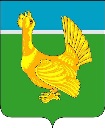 Администрация Верхнекетского районаПОСТАНОВЛЕНИЕО внесении изменений в муниципальную программу «Капитальный ремонт муниципального жилищного фонда в муниципальном образовании Верхнекетский район Томской области на 2018-2024 годы», утверждённую постановлением Администрации Верхнекетского района от 06.03.2018 №248 В соответствии со статьей 179 Бюджетного кодекса Российской Федерации, постановлением Администрации Верхнекетского района от 09.10.2012 №1225 «Об утверждении Порядка принятия решений о разработке муниципальных программ Верхнекетского района и их формировании, и реализации», решением Думы Верхнекетского района от 28.12.2021 № 53 «О местном бюджете муниципального образования Верхнекетский район Томской области на 2022 год и на плановый период 2023 и 2024 годов», постановляю:1. Внести в муниципальную программу «Капитальный ремонт муниципального жилищного фонда в муниципальном образовании Верхнекетский район Томской области на 2018-2024 годы», утверждённую  постановлением Администрации Верхнекетского района от 06.03.2018 №248, следующие изменения:1) паспорт изложить в редакции согласно приложению 1 к настоящему постановлению;2) раздел 2 «Цель, задачи, целевые показатели МП» изложить в следующей редакции:«2. Цель, задачи, целевые показатели МПРеализация Программы будет осуществляться в течение 2018-2024 годов.Целью Программы является улучшение технического состояния муниципальных квартир в многоквартирных домах и индивидуальных домов муниципального жилищного фонда, расположенных на территории Верхнекетского района Томской области.Показателем достижения цели определён: доля площади муниципальных квартир в многоквартирных домах и индивидуальных домов муниципального жилищного фонда, в которых проведён капитальный ремонт, в общей площади муниципального жилищного фонда.Доля площади муниципальных квартир в многоквартирных домах и индивидуальных домов муниципального жилищного фонда, в которых будет проведён капитальный ремонт, в общей площади муниципального фонда по годам: в 2018 году – 2,5%, в 2019 году – 3 %, в 2020 году – 2,3%, в 2021 году – 4,3%, в 2022 году – 2,9%, в 2023 году – 2,9%, в 2024 году – 2,9%. За время действия Программы доля площади муниципальных квартир в многоквартирных домах и индивидуальных домов муниципального жилищного фонда, в которых будет проведён капитальный ремонт, в общей площади муниципального фонда составит 20,8%.Достижение цели Программы предполагается за счёт решения следующей задачи:Обеспечить проведение капитального ремонта муниципальных квартир в многоквартирных домах и индивидуальных домов муниципального жилищного фонда, расположенных на территории Верхнекетского района Томской области.Показатели реализации задачи:Количество квартир (площадь квартир) муниципального жилого фонда, в которых проведён капитальный ремонт.Количество квартир (площадь квартир) муниципального жилого фонда, в которых будет проведён капитальный ремонт по годам составляет: в 2018 году – 54 квартиры (2667,4 кв.м.), в 2019 году – 63 квартиры (3235,1 кв.м.), в 2020 году – 51 квартира, (2490,9 кв.м.), в 2021 году – 97 квартир (4597,24), в 2022 году – 61 квартира (3150,0 кв.м.), в 2023 году – 61 квартира (3150,0кв.м.), в 2024 году – 61 квартира (3150,0 кв.м.). За время действия Программы ожидается отремонтировать 448 квартиры (22440,64 кв.м.).Оценка достижения цели Программы по годам ее реализации осуществляется посредством определения степени и полноты решения поставленных задач, а также с использованием показателей, приведённых в Приложении 1.Главный социальный эффект Программы будет состоять в обеспечении роста благосостояния жителей муниципального образования Верхнекетский район Томской области, создание комфортной среды жизнедеятельности.»;3) абзац 21 раздела 4 «Механизмы реализации и управления МП, включая ресурсное обеспечение» изложить в следующей редакции:«Общий объем финансирования Программы составляет 17387,9 тыс. рублей, в том числе за счёт средств муниципального образования Верхнекетский район Томской области – 1360,7 тыс. рублей, за счет средств бюджетов городского и сельских поселений – 16027,2 тыс. рублей. Общий объем финансирования Программы в разрезе источников финансирования и по годам реализации приведены в Приложении 2 к Программе.»;4) приложение 1 изложить в редакции согласно приложению 2 к настоящему постановлению;5) приложение 2 изложить в редакции согласно приложению 3 настоящему постановлению;2. Опубликовать настоящее постановление в информационном вестнике Верхнекетского района «Территория», разместить на официальном сайте Администрации Верхнекетского района.3. Настоящее постановление вступает в силу со дня его официального опубликования.Глава Верхнекетского района                                                                      С.А. АльсевичИ.А. БукаловДело-2, ОСЭР-1, Никешкин-1, Колчанова-1,  поселения-9, Территория-1.Приложение 1к постановлению Администрации Верхнекетского районаот 05 апреля 2022 года № 314ПАСПОРТмуниципальной программы «Капитальный ремонт муниципального жилищного фонда в муниципальном образовании Верхнекетский район Томской области на 2018-2024 годы»Приложение 2к постановлению Администрации Верхнекетского районаот 05 апреля 2022 года № 314Приложение 1к муниципальной программе «Капитальный ремонт муниципального жилищного фондав муниципальном образовании Верхнекетский район Томской области на 2018-2024 годы»Система целевых показателей (индикаторов) муниципальной программы «Капитальный ремонт муниципального жилищного фонда в муниципальномобразованииВерхнекетский район Томской области на 2018 -2024 годы»* - графа заполняется в случае, если источником информации по показателям цели и задач МП (подпрограмм МП) не являются данные Федеральной службы государственной статистики.Приложение 3к постановлению Администрации Верхнекетского районаот 05 апреля 2022 года № 314Приложение 2к муниципальной программе «Капитальный ремонт муниципального жилищного фондав муниципальном образовании Верхнекетский район Томской области на 2018-2024 годы»ПЕРЕЧЕНЬпрограммных мероприятий муниципальной программы «Капитальный ремонт муниципального жилищного фонда в муниципальном образовании Верхнекетский район Томской области на 2018 -2024 годы»Примечание: <*> - указывается количественно измеримый результат, характеризующий реализацию мероприятия МП.05 апреля 2022 г.р.п.Белый ЯрВерхнекетского районаТомской области                               № 314Наименование МП Муниципальная программа «Капитальный ремонт муниципального жилищного фонда в муниципальном образовании Верхнекетский район Томской области на 2018-2024 годы» (далее - Программа)Муниципальная программа «Капитальный ремонт муниципального жилищного фонда в муниципальном образовании Верхнекетский район Томской области на 2018-2024 годы» (далее - Программа)Муниципальная программа «Капитальный ремонт муниципального жилищного фонда в муниципальном образовании Верхнекетский район Томской области на 2018-2024 годы» (далее - Программа)Муниципальная программа «Капитальный ремонт муниципального жилищного фонда в муниципальном образовании Верхнекетский район Томской области на 2018-2024 годы» (далее - Программа)Муниципальная программа «Капитальный ремонт муниципального жилищного фонда в муниципальном образовании Верхнекетский район Томской области на 2018-2024 годы» (далее - Программа)Муниципальная программа «Капитальный ремонт муниципального жилищного фонда в муниципальном образовании Верхнекетский район Томской области на 2018-2024 годы» (далее - Программа)Муниципальная программа «Капитальный ремонт муниципального жилищного фонда в муниципальном образовании Верхнекетский район Томской области на 2018-2024 годы» (далее - Программа)Муниципальная программа «Капитальный ремонт муниципального жилищного фонда в муниципальном образовании Верхнекетский район Томской области на 2018-2024 годы» (далее - Программа)Муниципальная программа «Капитальный ремонт муниципального жилищного фонда в муниципальном образовании Верхнекетский район Томской области на 2018-2024 годы» (далее - Программа)Муниципальная программа «Капитальный ремонт муниципального жилищного фонда в муниципальном образовании Верхнекетский район Томской области на 2018-2024 годы» (далее - Программа)Муниципальная программа «Капитальный ремонт муниципального жилищного фонда в муниципальном образовании Верхнекетский район Томской области на 2018-2024 годы» (далее - Программа)Муниципальная программа «Капитальный ремонт муниципального жилищного фонда в муниципальном образовании Верхнекетский район Томской области на 2018-2024 годы» (далее - Программа)Куратор МП Заместитель Главы Верхнекетского района по промышленности, ЖКХ, строительству, дорожному комплексу и безопасностиЗаместитель Главы Верхнекетского района по промышленности, ЖКХ, строительству, дорожному комплексу и безопасностиЗаместитель Главы Верхнекетского района по промышленности, ЖКХ, строительству, дорожному комплексу и безопасностиЗаместитель Главы Верхнекетского района по промышленности, ЖКХ, строительству, дорожному комплексу и безопасностиЗаместитель Главы Верхнекетского района по промышленности, ЖКХ, строительству, дорожному комплексу и безопасностиЗаместитель Главы Верхнекетского района по промышленности, ЖКХ, строительству, дорожному комплексу и безопасностиЗаместитель Главы Верхнекетского района по промышленности, ЖКХ, строительству, дорожному комплексу и безопасностиЗаместитель Главы Верхнекетского района по промышленности, ЖКХ, строительству, дорожному комплексу и безопасностиЗаместитель Главы Верхнекетского района по промышленности, ЖКХ, строительству, дорожному комплексу и безопасностиЗаместитель Главы Верхнекетского района по промышленности, ЖКХ, строительству, дорожному комплексу и безопасностиЗаместитель Главы Верхнекетского района по промышленности, ЖКХ, строительству, дорожному комплексу и безопасностиЗаместитель Главы Верхнекетского района по промышленности, ЖКХ, строительству, дорожному комплексу и безопасностиЗаказчик МП Администрация Верхнекетского районаАдминистрация Верхнекетского районаАдминистрация Верхнекетского районаАдминистрация Верхнекетского районаАдминистрация Верхнекетского районаАдминистрация Верхнекетского районаАдминистрация Верхнекетского районаАдминистрация Верхнекетского районаАдминистрация Верхнекетского районаАдминистрация Верхнекетского районаАдминистрация Верхнекетского районаАдминистрация Верхнекетского районаРазработчик МПОтдел жилищно-коммунального хозяйства Администрации Верхнекетского районаОтдел жилищно-коммунального хозяйства Администрации Верхнекетского районаОтдел жилищно-коммунального хозяйства Администрации Верхнекетского районаОтдел жилищно-коммунального хозяйства Администрации Верхнекетского районаОтдел жилищно-коммунального хозяйства Администрации Верхнекетского районаОтдел жилищно-коммунального хозяйства Администрации Верхнекетского районаОтдел жилищно-коммунального хозяйства Администрации Верхнекетского районаОтдел жилищно-коммунального хозяйства Администрации Верхнекетского районаОтдел жилищно-коммунального хозяйства Администрации Верхнекетского районаОтдел жилищно-коммунального хозяйства Администрации Верхнекетского районаОтдел жилищно-коммунального хозяйства Администрации Верхнекетского районаОтдел жилищно-коммунального хозяйства Администрации Верхнекетского районаИсполнители МП Администрации городского и сельских поселений Верхнекетского района (по согласованию)Администрации городского и сельских поселений Верхнекетского района (по согласованию)Администрации городского и сельских поселений Верхнекетского района (по согласованию)Администрации городского и сельских поселений Верхнекетского района (по согласованию)Администрации городского и сельских поселений Верхнекетского района (по согласованию)Администрации городского и сельских поселений Верхнекетского района (по согласованию)Администрации городского и сельских поселений Верхнекетского района (по согласованию)Администрации городского и сельских поселений Верхнекетского района (по согласованию)Администрации городского и сельских поселений Верхнекетского района (по согласованию)Администрации городского и сельских поселений Верхнекетского района (по согласованию)Администрации городского и сельских поселений Верхнекетского района (по согласованию)Администрации городского и сельских поселений Верхнекетского района (по согласованию)Стратегическая цель социально-экономического развития Верхнекетского района, на которую направлена реализация МП Развитие инфраструктуры Верхнекетского районаРазвитие инфраструктуры Верхнекетского районаРазвитие инфраструктуры Верхнекетского районаРазвитие инфраструктуры Верхнекетского районаРазвитие инфраструктуры Верхнекетского районаРазвитие инфраструктуры Верхнекетского районаРазвитие инфраструктуры Верхнекетского районаРазвитие инфраструктуры Верхнекетского районаРазвитие инфраструктуры Верхнекетского районаРазвитие инфраструктуры Верхнекетского районаРазвитие инфраструктуры Верхнекетского районаРазвитие инфраструктуры Верхнекетского районаЦель МП Улучшение технического состояния жилых помещений муниципального жилищного фонда, находящихся в собственности городского, сельских поселений Верхнекетского района (далее-муниципальные квартиры в многоквартирных домах, индивидуальные дома муниципального жилищного фонда), расположенных на территории Верхнекетского района Томской областиУлучшение технического состояния жилых помещений муниципального жилищного фонда, находящихся в собственности городского, сельских поселений Верхнекетского района (далее-муниципальные квартиры в многоквартирных домах, индивидуальные дома муниципального жилищного фонда), расположенных на территории Верхнекетского района Томской областиУлучшение технического состояния жилых помещений муниципального жилищного фонда, находящихся в собственности городского, сельских поселений Верхнекетского района (далее-муниципальные квартиры в многоквартирных домах, индивидуальные дома муниципального жилищного фонда), расположенных на территории Верхнекетского района Томской областиУлучшение технического состояния жилых помещений муниципального жилищного фонда, находящихся в собственности городского, сельских поселений Верхнекетского района (далее-муниципальные квартиры в многоквартирных домах, индивидуальные дома муниципального жилищного фонда), расположенных на территории Верхнекетского района Томской областиУлучшение технического состояния жилых помещений муниципального жилищного фонда, находящихся в собственности городского, сельских поселений Верхнекетского района (далее-муниципальные квартиры в многоквартирных домах, индивидуальные дома муниципального жилищного фонда), расположенных на территории Верхнекетского района Томской областиУлучшение технического состояния жилых помещений муниципального жилищного фонда, находящихся в собственности городского, сельских поселений Верхнекетского района (далее-муниципальные квартиры в многоквартирных домах, индивидуальные дома муниципального жилищного фонда), расположенных на территории Верхнекетского района Томской областиУлучшение технического состояния жилых помещений муниципального жилищного фонда, находящихся в собственности городского, сельских поселений Верхнекетского района (далее-муниципальные квартиры в многоквартирных домах, индивидуальные дома муниципального жилищного фонда), расположенных на территории Верхнекетского района Томской областиУлучшение технического состояния жилых помещений муниципального жилищного фонда, находящихся в собственности городского, сельских поселений Верхнекетского района (далее-муниципальные квартиры в многоквартирных домах, индивидуальные дома муниципального жилищного фонда), расположенных на территории Верхнекетского района Томской областиУлучшение технического состояния жилых помещений муниципального жилищного фонда, находящихся в собственности городского, сельских поселений Верхнекетского района (далее-муниципальные квартиры в многоквартирных домах, индивидуальные дома муниципального жилищного фонда), расположенных на территории Верхнекетского района Томской областиУлучшение технического состояния жилых помещений муниципального жилищного фонда, находящихся в собственности городского, сельских поселений Верхнекетского района (далее-муниципальные квартиры в многоквартирных домах, индивидуальные дома муниципального жилищного фонда), расположенных на территории Верхнекетского района Томской областиУлучшение технического состояния жилых помещений муниципального жилищного фонда, находящихся в собственности городского, сельских поселений Верхнекетского района (далее-муниципальные квартиры в многоквартирных домах, индивидуальные дома муниципального жилищного фонда), расположенных на территории Верхнекетского района Томской областиУлучшение технического состояния жилых помещений муниципального жилищного фонда, находящихся в собственности городского, сельских поселений Верхнекетского района (далее-муниципальные квартиры в многоквартирных домах, индивидуальные дома муниципального жилищного фонда), расположенных на территории Верхнекетского района Томской областиПоказатели цели МП их значения (с детализацией по годам реализации) ПоказателиПоказатели2018201920202021202120222022202320242024Показатели цели МП их значения (с детализацией по годам реализации) 1. Доля площади муниципальных квартир в многоквартирных домах и индивидуальных домов муниципального жилищного фонда, в которых проведён капитальный ремонт, в общей площади муниципального жилищного фонда, %1. Доля площади муниципальных квартир в многоквартирных домах и индивидуальных домов муниципального жилищного фонда, в которых проведён капитальный ремонт, в общей площади муниципального жилищного фонда, %2,532,34,34,32,92,92,92,92,9Задача МП Обеспечить проведение капитального ремонта муниципальных квартир в многоквартирных домах и индивидуальных домов муниципального жилищного фонда, расположенных на территории Верхнекетского района Томской областиОбеспечить проведение капитального ремонта муниципальных квартир в многоквартирных домах и индивидуальных домов муниципального жилищного фонда, расположенных на территории Верхнекетского района Томской областиОбеспечить проведение капитального ремонта муниципальных квартир в многоквартирных домах и индивидуальных домов муниципального жилищного фонда, расположенных на территории Верхнекетского района Томской областиОбеспечить проведение капитального ремонта муниципальных квартир в многоквартирных домах и индивидуальных домов муниципального жилищного фонда, расположенных на территории Верхнекетского района Томской областиОбеспечить проведение капитального ремонта муниципальных квартир в многоквартирных домах и индивидуальных домов муниципального жилищного фонда, расположенных на территории Верхнекетского района Томской областиОбеспечить проведение капитального ремонта муниципальных квартир в многоквартирных домах и индивидуальных домов муниципального жилищного фонда, расположенных на территории Верхнекетского района Томской областиОбеспечить проведение капитального ремонта муниципальных квартир в многоквартирных домах и индивидуальных домов муниципального жилищного фонда, расположенных на территории Верхнекетского района Томской областиОбеспечить проведение капитального ремонта муниципальных квартир в многоквартирных домах и индивидуальных домов муниципального жилищного фонда, расположенных на территории Верхнекетского района Томской областиОбеспечить проведение капитального ремонта муниципальных квартир в многоквартирных домах и индивидуальных домов муниципального жилищного фонда, расположенных на территории Верхнекетского района Томской областиОбеспечить проведение капитального ремонта муниципальных квартир в многоквартирных домах и индивидуальных домов муниципального жилищного фонда, расположенных на территории Верхнекетского района Томской областиОбеспечить проведение капитального ремонта муниципальных квартир в многоквартирных домах и индивидуальных домов муниципального жилищного фонда, расположенных на территории Верхнекетского района Томской областиОбеспечить проведение капитального ремонта муниципальных квартир в многоквартирных домах и индивидуальных домов муниципального жилищного фонда, расположенных на территории Верхнекетского района Томской областиПоказатели задачи МП и их значения (с детализацией по годам реализации МП) ПоказателиПоказатели2018201920202021202120222022202320242024Показатели задачи МП и их значения (с детализацией по годам реализации МП) 1. Количество квартир (площадь квартир) муниципального жилищного фонда, в которых проведён капитальный ремонт, ед. (кв. м.)1. Количество квартир (площадь квартир) муниципального жилищного фонда, в которых проведён капитальный ремонт, ед. (кв. м.)54(2667,4)63 (3235,1)51 (2490,9)97 (4597,24)97 (4597,24)61(3150)61(3150)61(3150)61(3150)61(3150)Сроки и этапы реализации МП 2018-2024 годы2018-2024 годы2018-2024 годы2018-2024 годы2018-2024 годы2018-2024 годы2018-2024 годы2018-2024 годы2018-2024 годы2018-2024 годы2018-2024 годы2018-2024 годыОбъем и источники финансирования МП (с детализацией по годам реализации, тыс. рублей)Источники Всего2018201920202021202220222023202320232024Объем и источники финансирования МП (с детализацией по годам реализации, тыс. рублей)федеральный бюджет (по согласованию)-----------Объем и источники финансирования МП (с детализацией по годам реализации, тыс. рублей)областной бюджет (по согласованию)-----------Объем и источники финансирования МП (с детализацией по годам реализации, тыс. рублей)районный бюджет1360,7295,0130,0150,0285,732032090909090Объем и источники финансирования МП (с детализацией по годам реализации, тыс. рублей)бюджеты поселений (по согласованию)16027,21779,01888,42290,32269,52600,02600,02600,02600,02600,02600,0Объем и источники финансирования МП (с детализацией по годам реализации, тыс. рублей)внебюджетные источники (по согласованию) -----------Объем и источники финансирования МП (с детализацией по годам реализации, тыс. рублей)всего по источникам 17387,92074,02018,42440,32555,22920,02920,02690,02690,02690,02690,0Организация управления МП
Реализацию Программы осуществляет заказчик Программы - Администрация Верхнекетского района. Общий контроль за реализацией Программы осуществляет куратор - заместитель Главы Верхнекетского района по промышленности, ЖКХ, строительству, дорожному комплексу и безопасности. 
Текущий контроль и мониторинг реализации Программы 
осуществляют заказчик Программы - Администрация Верхнекетского района, исполнители Программы - Администрации городского и сельских поселений Верхнекетского района (по согласованию).Реализацию Программы осуществляет заказчик Программы - Администрация Верхнекетского района. Общий контроль за реализацией Программы осуществляет куратор - заместитель Главы Верхнекетского района по промышленности, ЖКХ, строительству, дорожному комплексу и безопасности. 
Текущий контроль и мониторинг реализации Программы 
осуществляют заказчик Программы - Администрация Верхнекетского района, исполнители Программы - Администрации городского и сельских поселений Верхнекетского района (по согласованию).Реализацию Программы осуществляет заказчик Программы - Администрация Верхнекетского района. Общий контроль за реализацией Программы осуществляет куратор - заместитель Главы Верхнекетского района по промышленности, ЖКХ, строительству, дорожному комплексу и безопасности. 
Текущий контроль и мониторинг реализации Программы 
осуществляют заказчик Программы - Администрация Верхнекетского района, исполнители Программы - Администрации городского и сельских поселений Верхнекетского района (по согласованию).Реализацию Программы осуществляет заказчик Программы - Администрация Верхнекетского района. Общий контроль за реализацией Программы осуществляет куратор - заместитель Главы Верхнекетского района по промышленности, ЖКХ, строительству, дорожному комплексу и безопасности. 
Текущий контроль и мониторинг реализации Программы 
осуществляют заказчик Программы - Администрация Верхнекетского района, исполнители Программы - Администрации городского и сельских поселений Верхнекетского района (по согласованию).Реализацию Программы осуществляет заказчик Программы - Администрация Верхнекетского района. Общий контроль за реализацией Программы осуществляет куратор - заместитель Главы Верхнекетского района по промышленности, ЖКХ, строительству, дорожному комплексу и безопасности. 
Текущий контроль и мониторинг реализации Программы 
осуществляют заказчик Программы - Администрация Верхнекетского района, исполнители Программы - Администрации городского и сельских поселений Верхнекетского района (по согласованию).Реализацию Программы осуществляет заказчик Программы - Администрация Верхнекетского района. Общий контроль за реализацией Программы осуществляет куратор - заместитель Главы Верхнекетского района по промышленности, ЖКХ, строительству, дорожному комплексу и безопасности. 
Текущий контроль и мониторинг реализации Программы 
осуществляют заказчик Программы - Администрация Верхнекетского района, исполнители Программы - Администрации городского и сельских поселений Верхнекетского района (по согласованию).Реализацию Программы осуществляет заказчик Программы - Администрация Верхнекетского района. Общий контроль за реализацией Программы осуществляет куратор - заместитель Главы Верхнекетского района по промышленности, ЖКХ, строительству, дорожному комплексу и безопасности. 
Текущий контроль и мониторинг реализации Программы 
осуществляют заказчик Программы - Администрация Верхнекетского района, исполнители Программы - Администрации городского и сельских поселений Верхнекетского района (по согласованию).Реализацию Программы осуществляет заказчик Программы - Администрация Верхнекетского района. Общий контроль за реализацией Программы осуществляет куратор - заместитель Главы Верхнекетского района по промышленности, ЖКХ, строительству, дорожному комплексу и безопасности. 
Текущий контроль и мониторинг реализации Программы 
осуществляют заказчик Программы - Администрация Верхнекетского района, исполнители Программы - Администрации городского и сельских поселений Верхнекетского района (по согласованию).Реализацию Программы осуществляет заказчик Программы - Администрация Верхнекетского района. Общий контроль за реализацией Программы осуществляет куратор - заместитель Главы Верхнекетского района по промышленности, ЖКХ, строительству, дорожному комплексу и безопасности. 
Текущий контроль и мониторинг реализации Программы 
осуществляют заказчик Программы - Администрация Верхнекетского района, исполнители Программы - Администрации городского и сельских поселений Верхнекетского района (по согласованию).Реализацию Программы осуществляет заказчик Программы - Администрация Верхнекетского района. Общий контроль за реализацией Программы осуществляет куратор - заместитель Главы Верхнекетского района по промышленности, ЖКХ, строительству, дорожному комплексу и безопасности. 
Текущий контроль и мониторинг реализации Программы 
осуществляют заказчик Программы - Администрация Верхнекетского района, исполнители Программы - Администрации городского и сельских поселений Верхнекетского района (по согласованию).Реализацию Программы осуществляет заказчик Программы - Администрация Верхнекетского района. Общий контроль за реализацией Программы осуществляет куратор - заместитель Главы Верхнекетского района по промышленности, ЖКХ, строительству, дорожному комплексу и безопасности. 
Текущий контроль и мониторинг реализации Программы 
осуществляют заказчик Программы - Администрация Верхнекетского района, исполнители Программы - Администрации городского и сельских поселений Верхнекетского района (по согласованию).Реализацию Программы осуществляет заказчик Программы - Администрация Верхнекетского района. Общий контроль за реализацией Программы осуществляет куратор - заместитель Главы Верхнекетского района по промышленности, ЖКХ, строительству, дорожному комплексу и безопасности. 
Текущий контроль и мониторинг реализации Программы 
осуществляют заказчик Программы - Администрация Верхнекетского района, исполнители Программы - Администрации городского и сельских поселений Верхнекетского района (по согласованию).№п/пНаименованиеЕдиница 
измеренияМетодика расчета показателя*Целевые значения индикатора / показателя реализации МП по годамЦелевые значения индикатора / показателя реализации МП по годамЦелевые значения индикатора / показателя реализации МП по годамЦелевые значения индикатора / показателя реализации МП по годамЦелевые значения индикатора / показателя реализации МП по годамЦелевые значения индикатора / показателя реализации МП по годамЦелевые значения индикатора / показателя реализации МП по годамЦелевые значения индикатора / показателя реализации МП по годам№п/пНаименованиеЕдиница 
измеренияМетодика расчета показателя*2016 (базовый год)2018(план)2019(план)2020(план)2021(план)2022(план)2023(план)2024(план)Цель: Улучшение технического состояния муниципальных квартир в многоквартирных домах и индивидуальных домов муниципального жилищного фонда, расположенных на территории Верхнекетского района Томской областиЦель: Улучшение технического состояния муниципальных квартир в многоквартирных домах и индивидуальных домов муниципального жилищного фонда, расположенных на территории Верхнекетского района Томской областиЦель: Улучшение технического состояния муниципальных квартир в многоквартирных домах и индивидуальных домов муниципального жилищного фонда, расположенных на территории Верхнекетского района Томской областиЦель: Улучшение технического состояния муниципальных квартир в многоквартирных домах и индивидуальных домов муниципального жилищного фонда, расположенных на территории Верхнекетского района Томской областиЦель: Улучшение технического состояния муниципальных квартир в многоквартирных домах и индивидуальных домов муниципального жилищного фонда, расположенных на территории Верхнекетского района Томской областиЦель: Улучшение технического состояния муниципальных квартир в многоквартирных домах и индивидуальных домов муниципального жилищного фонда, расположенных на территории Верхнекетского района Томской областиЦель: Улучшение технического состояния муниципальных квартир в многоквартирных домах и индивидуальных домов муниципального жилищного фонда, расположенных на территории Верхнекетского района Томской областиЦель: Улучшение технического состояния муниципальных квартир в многоквартирных домах и индивидуальных домов муниципального жилищного фонда, расположенных на территории Верхнекетского района Томской областиЦель: Улучшение технического состояния муниципальных квартир в многоквартирных домах и индивидуальных домов муниципального жилищного фонда, расположенных на территории Верхнекетского района Томской областиЦель: Улучшение технического состояния муниципальных квартир в многоквартирных домах и индивидуальных домов муниципального жилищного фонда, расположенных на территории Верхнекетского района Томской областиЦель: Улучшение технического состояния муниципальных квартир в многоквартирных домах и индивидуальных домов муниципального жилищного фонда, расположенных на территории Верхнекетского района Томской областиЦель: Улучшение технического состояния муниципальных квартир в многоквартирных домах и индивидуальных домов муниципального жилищного фонда, расположенных на территории Верхнекетского района Томской области1 Доля площади муниципальных квартир в многоквартирных домах и индивидуальных домов муниципального жилищного фонда, в которых проведён капитальный ремонт, в общей площади муниципального жилищного фонда%Д=Sотр / Sобщ*100, гдеД - доля площади муниципальных квартир в многоквартирных домах и индивидуальных домов муниципального жилищного фонда, в которых проведён капитальный ремонт, в общей площади муниципального жилищного фонда, Sотр - площадь муниципальных квартир в многоквартирных домах и индивидуальных домов муниципального жилищного фонда, в которых проведён капитальный ремонт в отчетном году,Sобщ - общая площадь муниципального жилищного фонда4,42,532,34,32,92,92,9Задача: Обеспечить проведение капитального ремонта муниципальных квартир в многоквартирных домах и индивидуальных домов муниципального жилищного фонда, расположенных на территории Верхнекетского района Томской областиЗадача: Обеспечить проведение капитального ремонта муниципальных квартир в многоквартирных домах и индивидуальных домов муниципального жилищного фонда, расположенных на территории Верхнекетского района Томской областиЗадача: Обеспечить проведение капитального ремонта муниципальных квартир в многоквартирных домах и индивидуальных домов муниципального жилищного фонда, расположенных на территории Верхнекетского района Томской областиЗадача: Обеспечить проведение капитального ремонта муниципальных квартир в многоквартирных домах и индивидуальных домов муниципального жилищного фонда, расположенных на территории Верхнекетского района Томской областиЗадача: Обеспечить проведение капитального ремонта муниципальных квартир в многоквартирных домах и индивидуальных домов муниципального жилищного фонда, расположенных на территории Верхнекетского района Томской областиЗадача: Обеспечить проведение капитального ремонта муниципальных квартир в многоквартирных домах и индивидуальных домов муниципального жилищного фонда, расположенных на территории Верхнекетского района Томской областиЗадача: Обеспечить проведение капитального ремонта муниципальных квартир в многоквартирных домах и индивидуальных домов муниципального жилищного фонда, расположенных на территории Верхнекетского района Томской областиЗадача: Обеспечить проведение капитального ремонта муниципальных квартир в многоквартирных домах и индивидуальных домов муниципального жилищного фонда, расположенных на территории Верхнекетского района Томской областиЗадача: Обеспечить проведение капитального ремонта муниципальных квартир в многоквартирных домах и индивидуальных домов муниципального жилищного фонда, расположенных на территории Верхнекетского района Томской областиЗадача: Обеспечить проведение капитального ремонта муниципальных квартир в многоквартирных домах и индивидуальных домов муниципального жилищного фонда, расположенных на территории Верхнекетского района Томской областиЗадача: Обеспечить проведение капитального ремонта муниципальных квартир в многоквартирных домах и индивидуальных домов муниципального жилищного фонда, расположенных на территории Верхнекетского района Томской областиЗадача: Обеспечить проведение капитального ремонта муниципальных квартир в многоквартирных домах и индивидуальных домов муниципального жилищного фонда, расположенных на территории Верхнекетского района Томской области1Количество квартир (площадь квартир) муниципального жилищного фонда, в которых проведён капитальный ремонтед. (кв.м.)-139(4756,2)54(2667,4)63(3235,1)51(2490,9)97(4597,24)61(3150,0)61(3150,0)61(3150,0)№ п/п№ п/пНаименование цели, задачи, мероприятия МПСрок исполненияОбъем финансирования (тыс. руб.)Объем финансирования (тыс. руб.)В том числе за счет средствВ том числе за счет средствВ том числе за счет средствВ том числе за счет средствВ том числе за счет средствВ том числе за счет средствВ том числе за счет средствОтветственные исполнителиПоказатели результата мероприятия <*>Показатели результата мероприятия <*>№ п/п№ п/пНаименование цели, задачи, мероприятия МПСрок исполненияОбъем финансирования (тыс. руб.)Объем финансирования (тыс. руб.)федерального бюджетаобластного бюджетарайонногобюджетарайонногобюджетабюджетовпоселенийбюджетовпоселенийВнебюджетных источниковОтветственные исполнителиПоказатели результата мероприятия <*>Показатели результата мероприятия <*>112344567777891010Цель: Улучшение технического состояния муниципальных квартир в многоквартирных домах и индивидуальных домов муниципального жилищного фонда, расположенных на территории Верхнекетского района Томской областиЦель: Улучшение технического состояния муниципальных квартир в многоквартирных домах и индивидуальных домов муниципального жилищного фонда, расположенных на территории Верхнекетского района Томской областиЦель: Улучшение технического состояния муниципальных квартир в многоквартирных домах и индивидуальных домов муниципального жилищного фонда, расположенных на территории Верхнекетского района Томской областиЦель: Улучшение технического состояния муниципальных квартир в многоквартирных домах и индивидуальных домов муниципального жилищного фонда, расположенных на территории Верхнекетского района Томской областиЦель: Улучшение технического состояния муниципальных квартир в многоквартирных домах и индивидуальных домов муниципального жилищного фонда, расположенных на территории Верхнекетского района Томской областиЦель: Улучшение технического состояния муниципальных квартир в многоквартирных домах и индивидуальных домов муниципального жилищного фонда, расположенных на территории Верхнекетского района Томской областиЦель: Улучшение технического состояния муниципальных квартир в многоквартирных домах и индивидуальных домов муниципального жилищного фонда, расположенных на территории Верхнекетского района Томской областиЦель: Улучшение технического состояния муниципальных квартир в многоквартирных домах и индивидуальных домов муниципального жилищного фонда, расположенных на территории Верхнекетского района Томской областиЦель: Улучшение технического состояния муниципальных квартир в многоквартирных домах и индивидуальных домов муниципального жилищного фонда, расположенных на территории Верхнекетского района Томской областиЦель: Улучшение технического состояния муниципальных квартир в многоквартирных домах и индивидуальных домов муниципального жилищного фонда, расположенных на территории Верхнекетского района Томской областиЦель: Улучшение технического состояния муниципальных квартир в многоквартирных домах и индивидуальных домов муниципального жилищного фонда, расположенных на территории Верхнекетского района Томской областиЦель: Улучшение технического состояния муниципальных квартир в многоквартирных домах и индивидуальных домов муниципального жилищного фонда, расположенных на территории Верхнекетского района Томской областиЦель: Улучшение технического состояния муниципальных квартир в многоквартирных домах и индивидуальных домов муниципального жилищного фонда, расположенных на территории Верхнекетского района Томской областиЦель: Улучшение технического состояния муниципальных квартир в многоквартирных домах и индивидуальных домов муниципального жилищного фонда, расположенных на территории Верхнекетского района Томской области1 1 Задача: Обеспечить проведение капитального ремонта муниципальных квартир в многоквартирных домах и индивидуальных домов муниципального жилищного фонда, расположенных на территории Верхнекетского района Томской областиЗадача: Обеспечить проведение капитального ремонта муниципальных квартир в многоквартирных домах и индивидуальных домов муниципального жилищного фонда, расположенных на территории Верхнекетского района Томской областиЗадача: Обеспечить проведение капитального ремонта муниципальных квартир в многоквартирных домах и индивидуальных домов муниципального жилищного фонда, расположенных на территории Верхнекетского района Томской областиЗадача: Обеспечить проведение капитального ремонта муниципальных квартир в многоквартирных домах и индивидуальных домов муниципального жилищного фонда, расположенных на территории Верхнекетского района Томской областиЗадача: Обеспечить проведение капитального ремонта муниципальных квартир в многоквартирных домах и индивидуальных домов муниципального жилищного фонда, расположенных на территории Верхнекетского района Томской областиЗадача: Обеспечить проведение капитального ремонта муниципальных квартир в многоквартирных домах и индивидуальных домов муниципального жилищного фонда, расположенных на территории Верхнекетского района Томской областиЗадача: Обеспечить проведение капитального ремонта муниципальных квартир в многоквартирных домах и индивидуальных домов муниципального жилищного фонда, расположенных на территории Верхнекетского района Томской областиЗадача: Обеспечить проведение капитального ремонта муниципальных квартир в многоквартирных домах и индивидуальных домов муниципального жилищного фонда, расположенных на территории Верхнекетского района Томской областиЗадача: Обеспечить проведение капитального ремонта муниципальных квартир в многоквартирных домах и индивидуальных домов муниципального жилищного фонда, расположенных на территории Верхнекетского района Томской областиЗадача: Обеспечить проведение капитального ремонта муниципальных квартир в многоквартирных домах и индивидуальных домов муниципального жилищного фонда, расположенных на территории Верхнекетского района Томской областиЗадача: Обеспечить проведение капитального ремонта муниципальных квартир в многоквартирных домах и индивидуальных домов муниципального жилищного фонда, расположенных на территории Верхнекетского района Томской областиЗадача: Обеспечить проведение капитального ремонта муниципальных квартир в многоквартирных домах и индивидуальных домов муниципального жилищного фонда, расположенных на территории Верхнекетского района Томской областиЗадача: Обеспечить проведение капитального ремонта муниципальных квартир в многоквартирных домах и индивидуальных домов муниципального жилищного фонда, расположенных на территории Верхнекетского района Томской областиЗадача: Обеспечить проведение капитального ремонта муниципальных квартир в многоквартирных домах и индивидуальных домов муниципального жилищного фонда, расположенных на территории Верхнекетского района Томской области1.11.1Капитальный ремонт муниципального жилищного фонда Белоярского городского поселения2018-20242825,52825,52825,5АдминистрацияБелоярскогогородскогопоселенияАдминистрацияБелоярскогогородскогопоселенияКоличество отремонтированных квартир1.11.1Капитальный ремонт муниципального жилищного фонда Белоярского городского поселения2018256,9256,9256,9АдминистрацияБелоярскогогородскогопоселенияАдминистрацияБелоярскогогородскогопоселения6 квартир1.11.1Капитальный ремонт муниципального жилищного фонда Белоярского городского поселения2019235,6235,6235,6АдминистрацияБелоярскогогородскогопоселенияАдминистрацияБелоярскогогородскогопоселения4 квартиры1.11.1Капитальный ремонт муниципального жилищного фонда Белоярского городского поселения2020305,1305,1305,1АдминистрацияБелоярскогогородскогопоселенияАдминистрацияБелоярскогогородскогопоселения3 квартиры1.11.1Капитальный ремонт муниципального жилищного фонда Белоярского городского поселения2021527,9527,9527,9АдминистрацияБелоярскогогородскогопоселенияАдминистрацияБелоярскогогородскогопоселения7 квартир1.11.1Капитальный ремонт муниципального жилищного фонда Белоярского городского поселения2022500,0500,0500,0АдминистрацияБелоярскогогородскогопоселенияАдминистрацияБелоярскогогородскогопоселения5 квартир1.11.1Капитальный ремонт муниципального жилищного фонда Белоярского городского поселения2023500,0500,0500,0АдминистрацияБелоярскогогородскогопоселенияАдминистрацияБелоярскогогородскогопоселения5 квартир1.11.1Капитальный ремонт муниципального жилищного фонда Белоярского городского поселения2024500,0500,0500,0АдминистрацияБелоярскогогородскогопоселенияАдминистрацияБелоярскогогородскогопоселения5 квартир1.21.2Приобретение строительных материалов для капитального ремонта муниципального жилищного фонда Белоярского городского поселение2018-2024180,0180,0АдминистрацияБелоярскогогородскогопоселенияАдминистрацияБелоярскогогородскогопоселенияДосрочный завоз строительных материалов1.21.2Приобретение строительных материалов для капитального ремонта муниципального жилищного фонда Белоярского городского поселение2018110,0110,0АдминистрацияБелоярскогогородскогопоселенияАдминистрацияБелоярскогогородскогопоселенияДосрочный завоз строительных материалов1.21.2Приобретение строительных материалов для капитального ремонта муниципального жилищного фонда Белоярского городского поселение201910,010,0АдминистрацияБелоярскогогородскогопоселенияАдминистрацияБелоярскогогородскогопоселенияДосрочный завоз строительных материалов1.21.2Приобретение строительных материалов для капитального ремонта муниципального жилищного фонда Белоярского городского поселение202010,010,0АдминистрацияБелоярскогогородскогопоселенияАдминистрацияБелоярскогогородскогопоселенияДосрочный завоз строительных материалов1.21.2Приобретение строительных материалов для капитального ремонта муниципального жилищного фонда Белоярского городского поселение202110,010,0АдминистрацияБелоярскогогородскогопоселенияАдминистрацияБелоярскогогородскогопоселенияДосрочный завоз строительных материалов1.21.2Приобретение строительных материалов для капитального ремонта муниципального жилищного фонда Белоярского городского поселение202220,020,0АдминистрацияБелоярскогогородскогопоселенияАдминистрацияБелоярскогогородскогопоселенияДосрочный завоз строительных материалов1.21.2Приобретение строительных материалов для капитального ремонта муниципального жилищного фонда Белоярского городского поселение202310,010,0АдминистрацияБелоярскогогородскогопоселенияАдминистрацияБелоярскогогородскогопоселенияДосрочный завоз строительных материалов1.21.2Приобретение строительных материалов для капитального ремонта муниципального жилищного фонда Белоярского городского поселение202410,010,0АдминистрацияБелоярскогогородскогопоселенияАдминистрацияБелоярскогогородскогопоселенияДосрочный завоз строительных материалов1.31.3Капитальный ремонт муниципального жилищного фонда Катайгинского сельского поселения Капитальный ремонт муниципального жилищного фонда Катайгинского сельского поселения 2018-20244008,94008,94008,9АдминистрацияКатайгинскогосельскогопоселенияАдминистрацияКатайгинскогосельскогопоселенияКоличество отремонтированных квартир1.31.3Капитальный ремонт муниципального жилищного фонда Катайгинского сельского поселения Капитальный ремонт муниципального жилищного фонда Катайгинского сельского поселения 2018538,2538,2538,2АдминистрацияКатайгинскогосельскогопоселенияАдминистрацияКатайгинскогосельскогопоселения36 квартир1.31.3Капитальный ремонт муниципального жилищного фонда Катайгинского сельского поселения Капитальный ремонт муниципального жилищного фонда Катайгинского сельского поселения 2019569,2569,2569,2АдминистрацияКатайгинскогосельскогопоселенияАдминистрацияКатайгинскогосельскогопоселения14 квартир1.31.3Капитальный ремонт муниципального жилищного фонда Катайгинского сельского поселения Капитальный ремонт муниципального жилищного фонда Катайгинского сельского поселения 2020554,2554,2554,2АдминистрацияКатайгинскогосельскогопоселенияАдминистрацияКатайгинскогосельскогопоселения14 квартир1.31.3Капитальный ремонт муниципального жилищного фонда Катайгинского сельского поселения Капитальный ремонт муниципального жилищного фонда Катайгинского сельского поселения 2021547,3547,3547,3АдминистрацияКатайгинскогосельскогопоселенияАдминистрацияКатайгинскогосельскогопоселения34 квартиры1.31.3Капитальный ремонт муниципального жилищного фонда Катайгинского сельского поселения Капитальный ремонт муниципального жилищного фонда Катайгинского сельского поселения 2022600,0600,0600,0АдминистрацияКатайгинскогосельскогопоселенияАдминистрацияКатайгинскогосельскогопоселения14 квартир1.31.3Капитальный ремонт муниципального жилищного фонда Катайгинского сельского поселения Капитальный ремонт муниципального жилищного фонда Катайгинского сельского поселения 2023600,0600,0600,0АдминистрацияКатайгинскогосельскогопоселенияАдминистрацияКатайгинскогосельскогопоселения14 квартир1.31.3Капитальный ремонт муниципального жилищного фонда Катайгинского сельского поселения Капитальный ремонт муниципального жилищного фонда Катайгинского сельского поселения 2024600,0600,0600,0АдминистрацияКатайгинскогосельскогопоселенияАдминистрацияКатайгинскогосельскогопоселения14 квартир1.41.4Приобретение строительных материалов для капитального ремонта муниципального жилищного фонда Катайгинского сельского поселенияПриобретение строительных материалов для капитального ремонта муниципального жилищного фонда Катайгинского сельского поселения2018-2024165,0165,0АдминистрацияКатайгинскогосельскогопоселенияАдминистрацияКатайгинскогосельскогопоселенияДосрочный завоз строительных материалов1.41.4Приобретение строительных материалов для капитального ремонта муниципального жилищного фонда Катайгинского сельского поселенияПриобретение строительных материалов для капитального ремонта муниципального жилищного фонда Катайгинского сельского поселения201865,065,0АдминистрацияКатайгинскогосельскогопоселенияАдминистрацияКатайгинскогосельскогопоселенияДосрочный завоз строительных материалов1.41.4Приобретение строительных материалов для капитального ремонта муниципального жилищного фонда Катайгинского сельского поселенияПриобретение строительных материалов для капитального ремонта муниципального жилищного фонда Катайгинского сельского поселения201900АдминистрацияКатайгинскогосельскогопоселенияАдминистрацияКатайгинскогосельскогопоселенияДосрочный завоз строительных материалов1.41.4Приобретение строительных материалов для капитального ремонта муниципального жилищного фонда Катайгинского сельского поселенияПриобретение строительных материалов для капитального ремонта муниципального жилищного фонда Катайгинского сельского поселения202020,020,0АдминистрацияКатайгинскогосельскогопоселенияАдминистрацияКатайгинскогосельскогопоселенияДосрочный завоз строительных материалов1.41.4Приобретение строительных материалов для капитального ремонта муниципального жилищного фонда Катайгинского сельского поселенияПриобретение строительных материалов для капитального ремонта муниципального жилищного фонда Катайгинского сельского поселения202120,020,0АдминистрацияКатайгинскогосельскогопоселенияАдминистрацияКатайгинскогосельскогопоселенияДосрочный завоз строительных материалов1.41.4Приобретение строительных материалов для капитального ремонта муниципального жилищного фонда Катайгинского сельского поселенияПриобретение строительных материалов для капитального ремонта муниципального жилищного фонда Катайгинского сельского поселения202240,040,0АдминистрацияКатайгинскогосельскогопоселенияАдминистрацияКатайгинскогосельскогопоселенияДосрочный завоз строительных материалов1.41.4Приобретение строительных материалов для капитального ремонта муниципального жилищного фонда Катайгинского сельского поселенияПриобретение строительных материалов для капитального ремонта муниципального жилищного фонда Катайгинского сельского поселения202310,010,0АдминистрацияКатайгинскогосельскогопоселенияАдминистрацияКатайгинскогосельскогопоселенияДосрочный завоз строительных материалов1.41.4Приобретение строительных материалов для капитального ремонта муниципального жилищного фонда Катайгинского сельского поселенияПриобретение строительных материалов для капитального ремонта муниципального жилищного фонда Катайгинского сельского поселения202410,010,0АдминистрацияКатайгинскогосельскогопоселенияАдминистрацияКатайгинскогосельскогопоселенияДосрочный завоз строительных материалов1.5 1.5 Капитальный ремонт муниципального жилищного фонда Клюквинского сельского поселения2018-20241490,11490,11490,1АдминистрацияКлюквинскогосельскогопоселенияАдминистрацияКлюквинскогосельскогопоселенияКоличество отремонтированных квартир1.5 1.5 Капитальный ремонт муниципального жилищного фонда Клюквинского сельского поселения2018156,6156,6156,6АдминистрацияКлюквинскогосельскогопоселенияАдминистрацияКлюквинскогосельскогопоселения8 квартир1.5 1.5 Капитальный ремонт муниципального жилищного фонда Клюквинского сельского поселения2019171,1171,1171,1АдминистрацияКлюквинскогосельскогопоселенияАдминистрацияКлюквинскогосельскогопоселения6 квартир1.5 1.5 Капитальный ремонт муниципального жилищного фонда Клюквинского сельского поселения2020224,9224,9224,9АдминистрацияКлюквинскогосельскогопоселенияАдминистрацияКлюквинскогосельскогопоселения6 квартир1.5 1.5 Капитальный ремонт муниципального жилищного фонда Клюквинского сельского поселения2021187,5187,5187,5АдминистрацияКлюквинскогосельскогопоселенияАдминистрацияКлюквинскогосельскогопоселения3 квартиры1.5 1.5 Капитальный ремонт муниципального жилищного фонда Клюквинского сельского поселения2022250,0250,0250,0АдминистрацияКлюквинскогосельскогопоселенияАдминистрацияКлюквинскогосельскогопоселения5 квартир1.5 1.5 Капитальный ремонт муниципального жилищного фонда Клюквинского сельского поселения2023250,0250,0250,0АдминистрацияКлюквинскогосельскогопоселенияАдминистрацияКлюквинскогосельскогопоселения5 квартир1.5 1.5 Капитальный ремонт муниципального жилищного фонда Клюквинского сельского поселения2024250,0250,0250,0АдминистрацияКлюквинскогосельскогопоселенияАдминистрацияКлюквинскогосельскогопоселения5 квартир1.61.6Приобретение строительных материалов для капитального ремонта муниципального жилищного фонда Клюквинского сельского поселения2018-2024140,0140,0АдминистрацияКлюквинскогосельскогопоселенияАдминистрацияКлюквинскогосельскогопоселенияДосрочный завоз строительных материалов1.61.6Приобретение строительных материалов для капитального ремонта муниципального жилищного фонда Клюквинского сельского поселения201820,020,0АдминистрацияКлюквинскогосельскогопоселенияАдминистрацияКлюквинскогосельскогопоселенияДосрочный завоз строительных материалов1.61.6Приобретение строительных материалов для капитального ремонта муниципального жилищного фонда Клюквинского сельского поселения201920,020,0АдминистрацияКлюквинскогосельскогопоселенияАдминистрацияКлюквинскогосельскогопоселенияДосрочный завоз строительных материалов1.61.6Приобретение строительных материалов для капитального ремонта муниципального жилищного фонда Клюквинского сельского поселения202020,020,0АдминистрацияКлюквинскогосельскогопоселенияАдминистрацияКлюквинскогосельскогопоселенияДосрочный завоз строительных материалов1.61.6Приобретение строительных материалов для капитального ремонта муниципального жилищного фонда Клюквинского сельского поселения202120,020,0АдминистрацияКлюквинскогосельскогопоселенияАдминистрацияКлюквинскогосельскогопоселенияДосрочный завоз строительных материалов1.61.6Приобретение строительных материалов для капитального ремонта муниципального жилищного фонда Клюквинского сельского поселения202240,040,0АдминистрацияКлюквинскогосельскогопоселенияАдминистрацияКлюквинскогосельскогопоселенияДосрочный завоз строительных материалов1.61.6Приобретение строительных материалов для капитального ремонта муниципального жилищного фонда Клюквинского сельского поселения202310,010,0АдминистрацияКлюквинскогосельскогопоселенияАдминистрацияКлюквинскогосельскогопоселенияДосрочный завоз строительных материалов1.61.6Приобретение строительных материалов для капитального ремонта муниципального жилищного фонда Клюквинского сельского поселения202410,010,0АдминистрацияКлюквинскогосельскогопоселенияАдминистрацияКлюквинскогосельскогопоселенияДосрочный завоз строительных материалов1.71.7Капитальный ремонт муниципального жилищного фонда Макзырского сельского поселения2018-2024902,3902,3902,3АдминистрацияМакзырскогосельскогопоселенияАдминистрацияМакзырскогосельскогопоселенияКоличество отремонтированных квартир1.71.7Капитальный ремонт муниципального жилищного фонда Макзырского сельского поселения2018125,3125,3125,3АдминистрацияМакзырскогосельскогопоселенияАдминистрацияМакзырскогосельскогопоселения12 квартир1.71.7Капитальный ремонт муниципального жилищного фонда Макзырского сельского поселения2019105,6105,6105,6АдминистрацияМакзырскогосельскогопоселенияАдминистрацияМакзырскогосельскогопоселения11 квартир1.71.7Капитальный ремонт муниципального жилищного фонда Макзырского сельского поселения202099,499,499,4АдминистрацияМакзырскогосельскогопоселенияАдминистрацияМакзырскогосельскогопоселения6 квартир1.71.7Капитальный ремонт муниципального жилищного фонда Макзырского сельского поселения2021122,0122,0122,0АдминистрацияМакзырскогосельскогопоселенияАдминистрацияМакзырскогосельскогопоселения6 квартир1.71.7Капитальный ремонт муниципального жилищного фонда Макзырского сельского поселения2022150,0150,0150,0АдминистрацияМакзырскогосельскогопоселенияАдминистрацияМакзырскогосельскогопоселения10 квартир1.71.7Капитальный ремонт муниципального жилищного фонда Макзырского сельского поселения2023150,0150,0150,0АдминистрацияМакзырскогосельскогопоселенияАдминистрацияМакзырскогосельскогопоселения10 квартир1.71.7Капитальный ремонт муниципального жилищного фонда Макзырского сельского поселения2024150,0150,0150,0АдминистрацияМакзырскогосельскогопоселенияАдминистрацияМакзырскогосельскогопоселения10 квартир1.81.8Приобретение строительных материалов для капитального ремонта муниципального жилищного фонда Макзырского сельского поселения2018-2024140,0140,0АдминистрацияМакзырскогосельскогопоселенияАдминистрацияМакзырскогосельскогопоселенияДосрочный завоз строительных материалов1.81.8Приобретение строительных материалов для капитального ремонта муниципального жилищного фонда Макзырского сельского поселения201820,020,0АдминистрацияМакзырскогосельскогопоселенияАдминистрацияМакзырскогосельскогопоселенияДосрочный завоз строительных материалов1.81.8Приобретение строительных материалов для капитального ремонта муниципального жилищного фонда Макзырского сельского поселения201920,020,0АдминистрацияМакзырскогосельскогопоселенияАдминистрацияМакзырскогосельскогопоселенияДосрочный завоз строительных материалов1.81.8Приобретение строительных материалов для капитального ремонта муниципального жилищного фонда Макзырского сельского поселения202020,020,0АдминистрацияМакзырскогосельскогопоселенияАдминистрацияМакзырскогосельскогопоселенияДосрочный завоз строительных материалов1.81.8Приобретение строительных материалов для капитального ремонта муниципального жилищного фонда Макзырского сельского поселения202120,020,0АдминистрацияМакзырскогосельскогопоселенияАдминистрацияМакзырскогосельскогопоселенияДосрочный завоз строительных материалов1.81.8Приобретение строительных материалов для капитального ремонта муниципального жилищного фонда Макзырского сельского поселения202240,040,0АдминистрацияМакзырскогосельскогопоселенияАдминистрацияМакзырскогосельскогопоселенияДосрочный завоз строительных материалов1.81.8Приобретение строительных материалов для капитального ремонта муниципального жилищного фонда Макзырского сельского поселения202310,010,0АдминистрацияМакзырскогосельскогопоселенияАдминистрацияМакзырскогосельскогопоселенияДосрочный завоз строительных материалов1.81.8Приобретение строительных материалов для капитального ремонта муниципального жилищного фонда Макзырского сельского поселения202410,010,0АдминистрацияМакзырскогосельскогопоселенияАдминистрацияМакзырскогосельскогопоселенияДосрочный завоз строительных материалов1.91.9Капитальный ремонт муниципального жилищного фонда Палочкинского сельского поселения2018- 2024308,2308,2308,2АдминистрацияПалочкинскогосельскогопоселенияАдминистрацияПалочкинскогосельскогопоселенияКоличество отремонтированных квартир1.91.9Капитальный ремонт муниципального жилищного фонда Палочкинского сельского поселения201826,326,326,3АдминистрацияПалочкинскогосельскогопоселенияАдминистрацияПалочкинскогосельскогопоселения4 квартиры1.91.9Капитальный ремонт муниципального жилищного фонда Палочкинского сельского поселения201943,043,043,0АдминистрацияПалочкинскогосельскогопоселенияАдминистрацияПалочкинскогосельскогопоселения1 квартира1.91.9Капитальный ремонт муниципального жилищного фонда Палочкинского сельского поселения202087,487,487,4АдминистрацияПалочкинскогосельскогопоселенияАдминистрацияПалочкинскогосельскогопоселения1 квартира1.91.9Капитальный ремонт муниципального жилищного фонда Палочкинского сельского поселения20211,51,51,5АдминистрацияПалочкинскогосельскогопоселенияАдминистрацияПалочкинскогосельскогопоселения1 квартира1.91.9Капитальный ремонт муниципального жилищного фонда Палочкинского сельского поселения202250,050,050,0АдминистрацияПалочкинскогосельскогопоселенияАдминистрацияПалочкинскогосельскогопоселения2 квартиры1.91.9Капитальный ремонт муниципального жилищного фонда Палочкинского сельского поселения202350,050,050,0АдминистрацияПалочкинскогосельскогопоселенияАдминистрацияПалочкинскогосельскогопоселения2 квартиры1.91.9Капитальный ремонт муниципального жилищного фонда Палочкинского сельского поселения202450,050,050,0АдминистрацияПалочкинскогосельскогопоселенияАдминистрацияПалочкинскогосельскогопоселения2 квартиры1.101.10Приобретение строительных материалов для капитального ремонта муниципального жилищного фонда Палочкинского сельского поселения2018-202440,040,0АдминистрацияПалочкинскогосельскогопоселенияАдминистрацияПалочкинскогосельскогопоселенияДосрочный завоз строительных материалов1.101.10Приобретение строительных материалов для капитального ремонта муниципального жилищного фонда Палочкинского сельского поселения2018АдминистрацияПалочкинскогосельскогопоселенияАдминистрацияПалочкинскогосельскогопоселенияДосрочный завоз строительных материалов1.101.10Приобретение строительных материалов для капитального ремонта муниципального жилищного фонда Палочкинского сельского поселения2019АдминистрацияПалочкинскогосельскогопоселенияАдминистрацияПалочкинскогосельскогопоселенияДосрочный завоз строительных материалов1.101.10Приобретение строительных материалов для капитального ремонта муниципального жилищного фонда Палочкинского сельского поселения2020АдминистрацияПалочкинскогосельскогопоселенияАдминистрацияПалочкинскогосельскогопоселенияДосрочный завоз строительных материалов1.101.10Приобретение строительных материалов для капитального ремонта муниципального жилищного фонда Палочкинского сельского поселения2021АдминистрацияПалочкинскогосельскогопоселенияАдминистрацияПалочкинскогосельскогопоселенияДосрочный завоз строительных материалов1.101.10Приобретение строительных материалов для капитального ремонта муниципального жилищного фонда Палочкинского сельского поселения202220,020,0АдминистрацияПалочкинскогосельскогопоселенияАдминистрацияПалочкинскогосельскогопоселенияДосрочный завоз строительных материалов1.101.10Приобретение строительных материалов для капитального ремонта муниципального жилищного фонда Палочкинского сельского поселения202310,010,0АдминистрацияПалочкинскогосельскогопоселенияАдминистрацияПалочкинскогосельскогопоселенияДосрочный завоз строительных материалов1.101.10Приобретение строительных материалов для капитального ремонта муниципального жилищного фонда Палочкинского сельского поселения202410,010,0АдминистрацияПалочкинскогосельскогопоселенияАдминистрацияПалочкинскогосельскогопоселенияДосрочный завоз строительных материалов1.111.11Капитальный ремонт муниципального жилищного фонда Сайгинского сельского поселения2018-20241644,21644,21644,2АдминистрацияСайгинскогосельскогопоселенияАдминистрацияСайгинскогосельскогопоселенияКоличество отремонтированных квартир1.111.11Капитальный ремонт муниципального жилищного фонда Сайгинского сельского поселения2018201,1201,1201,1АдминистрацияСайгинскогосельскогопоселенияАдминистрацияСайгинскогосельскогопоселения19 квартир1.111.11Капитальный ремонт муниципального жилищного фонда Сайгинского сельского поселения2019248,7248,7248,7АдминистрацияСайгинскогосельскогопоселенияАдминистрацияСайгинскогосельскогопоселения5 квартир1.111.11Капитальный ремонт муниципального жилищного фонда Сайгинского сельского поселения2020214,3214,3214,3АдминистрацияСайгинскогосельскогопоселенияАдминистрацияСайгинскогосельскогопоселения5 квартир1.111.11Капитальный ремонт муниципального жилищного фонда Сайгинского сельского поселения2021230,1230,1230,1АдминистрацияСайгинскогосельскогопоселенияАдминистрацияСайгинскогосельскогопоселения9 квартир1.111.11Капитальный ремонт муниципального жилищного фонда Сайгинского сельского поселения2022250,0250,0250,0АдминистрацияСайгинскогосельскогопоселенияАдминистрацияСайгинскогосельскогопоселения5 квартир1.111.11Капитальный ремонт муниципального жилищного фонда Сайгинского сельского поселения2023250,0250,0250,0АдминистрацияСайгинскогосельскогопоселенияАдминистрацияСайгинскогосельскогопоселения5 квартир1.111.11Капитальный ремонт муниципального жилищного фонда Сайгинского сельского поселения2024250,0250,0250,0АдминистрацияСайгинскогосельскогопоселенияАдминистрацияСайгинскогосельскогопоселения5 квартир1.121.12Приобретение строительных материалов для капитального ремонта муниципального жилищного фонда Сайгинского сельского поселения2018-2024140,0140,0АдминистрацияСайгинскогосельскогопоселенияАдминистрацияСайгинскогосельскогопоселенияДосрочный завоз строительных материалов1.121.12Приобретение строительных материалов для капитального ремонта муниципального жилищного фонда Сайгинского сельского поселения201820,020,0АдминистрацияСайгинскогосельскогопоселенияАдминистрацияСайгинскогосельскогопоселенияДосрочный завоз строительных материалов1.121.12Приобретение строительных материалов для капитального ремонта муниципального жилищного фонда Сайгинского сельского поселения201920,020,0АдминистрацияСайгинскогосельскогопоселенияАдминистрацияСайгинскогосельскогопоселенияДосрочный завоз строительных материалов1.121.12Приобретение строительных материалов для капитального ремонта муниципального жилищного фонда Сайгинского сельского поселения202020,020,0АдминистрацияСайгинскогосельскогопоселенияАдминистрацияСайгинскогосельскогопоселенияДосрочный завоз строительных материалов1.121.12Приобретение строительных материалов для капитального ремонта муниципального жилищного фонда Сайгинского сельского поселения202120,020,0АдминистрацияСайгинскогосельскогопоселенияАдминистрацияСайгинскогосельскогопоселенияДосрочный завоз строительных материалов1.121.12Приобретение строительных материалов для капитального ремонта муниципального жилищного фонда Сайгинского сельского поселения202240,040,0АдминистрацияСайгинскогосельскогопоселенияАдминистрацияСайгинскогосельскогопоселенияДосрочный завоз строительных материалов1.121.12Приобретение строительных материалов для капитального ремонта муниципального жилищного фонда Сайгинского сельского поселения202310,010,0АдминистрацияСайгинскогосельскогопоселенияАдминистрацияСайгинскогосельскогопоселенияДосрочный завоз строительных материалов1.121.12Приобретение строительных материалов для капитального ремонта муниципального жилищного фонда Сайгинского сельского поселения202410,010,0АдминистрацияСайгинскогосельскогопоселенияАдминистрацияСайгинскогосельскогопоселенияДосрочный завоз строительных материалов1.131.13Капитальный ремонт муниципального жилищного фонда Орловского сельского поселения2018-2024280,0280,0280,0АдминистрацияОрловскогосельскогопоселенияАдминистрацияОрловскогосельскогопоселенияКоличество отремонтированных квартир1.131.13Капитальный ремонт муниципального жилищного фонда Орловского сельского поселения201820,020,020,0АдминистрацияОрловскогосельскогопоселенияАдминистрацияОрловскогосельскогопоселения4 квартиры1.131.13Капитальный ремонт муниципального жилищного фонда Орловского сельского поселения201950,050,050,0АдминистрацияОрловскогосельскогопоселенияАдминистрацияОрловскогосельскогопоселения4 квартиры1.131.13Капитальный ремонт муниципального жилищного фонда Орловского сельского поселения202039,639,639,6АдминистрацияОрловскогосельскогопоселенияАдминистрацияОрловскогосельскогопоселения2 квартиры1.131.13Капитальный ремонт муниципального жилищного фонда Орловского сельского поселения202120,420,420,4АдминистрацияОрловскогосельскогопоселенияАдминистрацияОрловскогосельскогопоселения6 квартир1.131.13Капитальный ремонт муниципального жилищного фонда Орловского сельского поселения202250,050,050,0АдминистрацияОрловскогосельскогопоселенияАдминистрацияОрловскогосельскогопоселения3 квартиры1.131.13Капитальный ремонт муниципального жилищного фонда Орловского сельского поселения202350,050,050,0АдминистрацияОрловскогосельскогопоселенияАдминистрацияОрловскогосельскогопоселения3 квартиры1.131.13Капитальный ремонт муниципального жилищного фонда Орловского сельского поселения202450,050,050,0АдминистрацияОрловскогосельскогопоселенияАдминистрацияОрловскогосельскогопоселения3 квартиры1.141.14Приобретение строительных материалов для капитального ремонта муниципального жилищного фонда Орловского сельского поселения2018-2024140,0140,0Досрочный завоз строительных материалов1.141.14Приобретение строительных материалов для капитального ремонта муниципального жилищного фонда Орловского сельского поселения201820,020,0Досрочный завоз строительных материалов1.141.14Приобретение строительных материалов для капитального ремонта муниципального жилищного фонда Орловского сельского поселения201920,020,0Досрочный завоз строительных материалов1.141.14Приобретение строительных материалов для капитального ремонта муниципального жилищного фонда Орловского сельского поселения202020,020,0Досрочный завоз строительных материалов1.141.14Приобретение строительных материалов для капитального ремонта муниципального жилищного фонда Орловского сельского поселения202120,020,0Досрочный завоз строительных материалов1.141.14Приобретение строительных материалов для капитального ремонта муниципального жилищного фонда Орловского сельского поселения202240,040,0Досрочный завоз строительных материалов1.141.14Приобретение строительных материалов для капитального ремонта муниципального жилищного фонда Орловского сельского поселения202310,010,0Досрочный завоз строительных материалов1.141.14Приобретение строительных материалов для капитального ремонта муниципального жилищного фонда Орловского сельского поселения202410,010,0Досрочный завоз строительных материалов1.151.15Капитальный ремонт муниципального жилищного фонда Степановского сельского поселения2018-20243172,53172,53172,5АдминистрацияСтепановскогосельскогопоселенияАдминистрацияСтепановскогосельскогопоселенияКоличество отремонтированных квартир1.151.15Капитальный ремонт муниципального жилищного фонда Степановского сельского поселения2018350,0350,0350,0АдминистрацияСтепановскогосельскогопоселенияАдминистрацияСтепановскогосельскогопоселения35 квартир1.151.15Капитальный ремонт муниципального жилищного фонда Степановского сельского поселения2019390,6390,6390,6АдминистрацияСтепановскогосельскогопоселенияАдминистрацияСтепановскогосельскогопоселения24 квартиры1.151.15Капитальный ремонт муниципального жилищного фонда Степановского сельского поселения2020495,0495,0495,0АдминистрацияСтепановскогосельскогопоселенияАдминистрацияСтепановскогосельскогопоселения13 квартир1.151.15Капитальный ремонт муниципального жилищного фонда Степановского сельского поселения2021436,9436,9436,9АдминистрацияСтепановскогосельскогопоселенияАдминистрацияСтепановскогосельскогопоселения9 квартир1.151.15Капитальный ремонт муниципального жилищного фонда Степановского сельского поселения2022500,0500,0500,011 квартир1.151.15Капитальный ремонт муниципального жилищного фонда Степановского сельского поселения2023500,0500,0500,011 квартир1.151.15Капитальный ремонт муниципального жилищного фонда Степановского сельского поселения2024500,0500,0500,011 квартир1.161.16Приобретение строительных материалов для капитального ремонта муниципального жилищного фонда Степановского сельского поселения2018-2024140,0140,0Досрочный завоз строительных материалов1.161.16Приобретение строительных материалов для капитального ремонта муниципального жилищного фонда Степановского сельского поселения201820,020,0Досрочный завоз строительных материалов1.161.16Приобретение строительных материалов для капитального ремонта муниципального жилищного фонда Степановского сельского поселения201920,020,0Досрочный завоз строительных материалов1.161.16Приобретение строительных материалов для капитального ремонта муниципального жилищного фонда Степановского сельского поселения202020,020,0Досрочный завоз строительных материалов1.161.16Приобретение строительных материалов для капитального ремонта муниципального жилищного фонда Степановского сельского поселения202120,020,0Досрочный завоз строительных материалов1.161.16Приобретение строительных материалов для капитального ремонта муниципального жилищного фонда Степановского сельского поселения202240,040,0Досрочный завоз строительных материалов1.161.16Приобретение строительных материалов для капитального ремонта муниципального жилищного фонда Степановского сельского поселения202310,010,0Досрочный завоз строительных материалов1.161.16Приобретение строительных материалов для капитального ремонта муниципального жилищного фонда Степановского сельского поселения202410,010,0Досрочный завоз строительных материалов1.171.17 Капитальный ремонт муниципального жилищного фонда Ягоднинского сельского поселения2018-20241395,51395,51395,5АдминистрацияЯгоднинскогосельскогопоселенияАдминистрацияЯгоднинскогосельскогопоселенияКоличество отремонтированных квартир1.171.17 Капитальный ремонт муниципального жилищного фонда Ягоднинского сельского поселения2018104,6104,6104,6АдминистрацияЯгоднинскогосельскогопоселенияАдминистрацияЯгоднинскогосельскогопоселения8 квартир1.171.17 Капитальный ремонт муниципального жилищного фонда Ягоднинского сельского поселения201974,674,674,6АдминистрацияЯгоднинскогосельскогопоселенияАдминистрацияЯгоднинскогосельскогопоселения3 квартиры1.171.17 Капитальный ремонт муниципального жилищного фонда Ягоднинского сельского поселения2020270,4270,4270,4АдминистрацияЯгоднинскогосельскогопоселенияАдминистрацияЯгоднинскогосельскогопоселения2 квартиры1.171.17 Капитальный ремонт муниципального жилищного фонда Ягоднинского сельского поселения2021195,9195,9195,9АдминистрацияЯгоднинскогосельскогопоселенияАдминистрацияЯгоднинскогосельскогопоселения22 квартиры1.171.17 Капитальный ремонт муниципального жилищного фонда Ягоднинского сельского поселения2022250,0250,0250,0АдминистрацияЯгоднинскогосельскогопоселенияАдминистрацияЯгоднинскогосельскогопоселения6 квартир1.171.17 Капитальный ремонт муниципального жилищного фонда Ягоднинского сельского поселения2023250,0250,0250,0АдминистрацияЯгоднинскогосельскогопоселенияАдминистрацияЯгоднинскогосельскогопоселения6 квартир1.171.17 Капитальный ремонт муниципального жилищного фонда Ягоднинского сельского поселения2024250,0250,0250,0АдминистрацияЯгоднинскогосельскогопоселенияАдминистрацияЯгоднинскогосельскогопоселения6 квартир1.181.18Приобретение строительных материалов для капитального ремонта муниципального жилищного фонда Ягоднинского сельского поселения2018-2024140,0140,0АдминистрацияЯгоднинскогосельскогопоселенияАдминистрацияЯгоднинскогосельскогопоселенияДосрочный завоз строительных материалов1.181.18Приобретение строительных материалов для капитального ремонта муниципального жилищного фонда Ягоднинского сельского поселения201820,020,0АдминистрацияЯгоднинскогосельскогопоселенияАдминистрацияЯгоднинскогосельскогопоселенияДосрочный завоз строительных материалов1.181.18Приобретение строительных материалов для капитального ремонта муниципального жилищного фонда Ягоднинского сельского поселения201920,020,0АдминистрацияЯгоднинскогосельскогопоселенияАдминистрацияЯгоднинскогосельскогопоселенияДосрочный завоз строительных материалов1.181.18Приобретение строительных материалов для капитального ремонта муниципального жилищного фонда Ягоднинского сельского поселения202020,020,0АдминистрацияЯгоднинскогосельскогопоселенияАдминистрацияЯгоднинскогосельскогопоселенияДосрочный завоз строительных материалов1.181.18Приобретение строительных материалов для капитального ремонта муниципального жилищного фонда Ягоднинского сельского поселения2021155,7155,7АдминистрацияЯгоднинскогосельскогопоселенияАдминистрацияЯгоднинскогосельскогопоселенияДосрочный завоз строительных материалов1.181.18Приобретение строительных материалов для капитального ремонта муниципального жилищного фонда Ягоднинского сельского поселения202240,040,0АдминистрацияЯгоднинскогосельскогопоселенияАдминистрацияЯгоднинскогосельскогопоселенияДосрочный завоз строительных материалов1.181.18Приобретение строительных материалов для капитального ремонта муниципального жилищного фонда Ягоднинского сельского поселения202310,010,0АдминистрацияЯгоднинскогосельскогопоселенияАдминистрацияЯгоднинскогосельскогопоселенияДосрочный завоз строительных материалов1.181.18Приобретение строительных материалов для капитального ремонта муниципального жилищного фонда Ягоднинского сельского поселения202410,010,0АдминистрацияЯгоднинскогосельскогопоселенияАдминистрацияЯгоднинскогосельскогопоселенияДосрочный завоз строительных материаловИтого по задаче2018-202417387,91360,716027,216027,2Итого по задаче20182074,0295,01779,01779,0Итого по задаче20192018,4130,01888,41888,4Итого по задаче20202440,3150,02290,32290,3Итого по задаче20212555,2285,72269,52269,5Итого по задаче20222920,0320,02600,02600,0Итого по задаче20232690,090,02600,02600,0Итого по задаче20242690,090,02600,02600,0Итого по МП2018-202417387,91360,716027,216027,2Итого по МП20182074,0295,01779,01779,0Итого по МП20192018,4130,01888,41888,4Итого по МП20202440,3150,02290,32290,3Итого по МП20212555,2285,72269,52269,5Итого по МП20222920,0320,02600,02600,0Итого по МП20232690,090,02600,02600,0Итого по МП20242690,090,02600,02600,0